ส่วนราชการ  คณะมนุษยศาสตร์ ภาควิชาภาษาไทย โทร. 2037ที่       -		  			           วันที่  29  สิงหาคม  2562เรื่อง   ขออนุมัติยุติโครงการวิจัยเรียน   คณบดีคณะมนุษยศาสตร์		ตามที่ ข้าพเจ้า ผู้ช่วยศาสตราจารย์ ดร.ขยัน ตั้งใจ ได้รับอนุมัติให้ดำเนินโครงการวิจัย เรื่อง มโนอุปลักษณ์ โดยมีระยะเวลาในการดำเนินโครงการวิจัย ในระหว่างวันที่ 1 ตุลาคม 2561 ถึงวันที่ 30 กันยายน 2562 ตามความทราบแล้ว นั้น		เนื่องจาก..................................................ในการนี้เพื่อให้การดำเนินงานเป็นไปด้วยความเรียบร้อย ข้าพเจ้า จึงขออนุมัติยุติโครงการวิจัยเรื่อง มโนอุปลักษณ์ รายละเอียดดังเอกสารที่แนบมาพร้อมนี้จึงเรียนมาเพื่อโปรดพิจารณา(ผู้ช่วยศาสตราจารย์ ดร.ขยัน ตั้งใจ)หัวหน้าโครงการวิจัย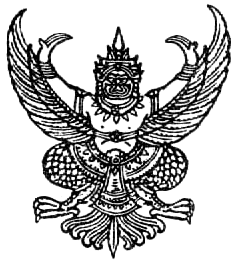 